PLANO DE ENSINO E APRENDIZAGEMDEPARTAMENTO: CIÊNCIAS CONTÁBEIS 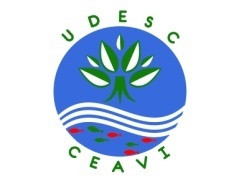 DISCIPLINA: MATEMÁTICA FINANCEIRA I SIGLA: MAF I        CARGA HORÁRIA TOTAL: 72HPROFESSOR: MSC. DINORÁ BALDO DE FAVERI 	E-MAIL: dinorabaldo@gmail.com CURSO(S): CIÊNCIAS CONTÁBEIS                        SEMESTRE/ANO: 2º/2012OBJETIVO GERAL DO CURSO: Formar profissionais habilitados ao exercício da profissão contábil, com senso de responsabilidade, competência, criatividade, ética e iniciativa, capacitados a administrar informações, assessorando as organizações nas tomadas de decisões estratégicas.EMENTA: Juro simples e desconto simples. Juro composto e desconto composto. Capitalização e Descapitalização. Prazo médio e Taxa média. Taxas nominais, efetivas, equivalentes, unificadas e reais.OBJETIVO GERAL DA DISCIPLINA: Proporcionar ao aluno condições para adquirir e aplicar na área de seu interesse os conceitos de Matemática Financeira.OBJETIVOS ESPECÍFICOS/DISCIPLINA: O aluno deverá ser capaz de calcular e interpretar o conceito de juro; diferenciar taxas nominais e taxas efetivas; resolver problemas envolvendo juros simples e juros compostos; resolver problemas envolvendo descontos.METODOLOGIA PROPOSTA: METODOLOGIA PROPOSTA:Aulas expositivas e dialogadas. Recurso áudio visual (data show). Exemplos e resolução e interpretação de exercícios. Aulas no laboratório de informática. Utilização da calculadora HP 12C.AVALIAÇÃO: A avaliação será realizada no decorrer do semestre através de 3 (três) provas individual e sem consulta (exceto material disponibilizado pela professora), 1 (um) trabalho em grupo mais 1 (uma) lista de exercícios . A média semestral será ponderada pelos pesos respectivos (MS=P1(0,25)+L1(0,05)+P2(0,20)+P3(0,3)+T1(0,2)). Será considerado aprovado o aluno que obtiver média semestral superior ou igual a 7 (sete) e frequência maior ou igual a 75% das aulas ministradas.Prova 1 (P1) – 25%Prova 2 (P2) – 20%Prova 3 (P3) – 30%Trabalho 1 (T1) – 20%Lista de exercícios 1 (L1) – 5%Obs.:- O aluno (a) que não realizar as avaliações (provas e trabalhos) na data estabelecida deverá preencher requerimento junto à secretaria para realização de avaliação em nova data conforme Resolução e entrar em contato com o professor para que este estipule novo dia e horário.- As datas das avaliações poderão sofrer alterações.- As listas de exercícios estarão dispostas no AAGI.Bibliografia Básica:- HAZZAN, Samuel; POMPEU, José Nicolau. Matemática Financeira Aplicada. 6ª Ed. São Paulo: Saraiva, 2008. Número de chamada 650.01513 H431m 6.ed- MATHIAS, Washigton; GOMES, José M. Matemática Financeira. 5 ed. São Paulo: Atlas, 2008. Número de Chamada: 650.01513 M431m 5. ed- NETO, Alexandre Assaf. Matemática Financeira e suas aplicações. 11ª ed. São Paulo: Atlas, 2009. Número de Chamada: 650.01513 A844m 11. edBibliografia Complementar:- BAUER, U. R. Calculadora HP-12C, Manuseio, Cálculos Financeiros e Análise de Investimentos. 2ª ed., São Paulo: Atlas, 2006. Número de Chamada: 650.01513 B344c 2.ed- MORGADO, Augusto Cesar; WAGNER, Eduardo. ZANI, Sheila. Progressões e Matemática Financeira. Rio de Janeiro: SBM Coleção Professor de Matemática. 2001. Número de Chamada: 650.01513 P977m 6.ed- PUCCINI, A. de Lima. Matemática Financeira. Objetiva e Aplicada. São Paulo: Saraiva. 2001 Número de Chamada: 650.01513 P977m 6.ed- SILVA, Andre Luiz Carvalhal Da. Matemática Financeira Aplicada, 2ª ed. São Paulo: Atlas, 2007. Número de Chamada 650.01513 S586m.- VIEIRA, Jose Dutra Sobrinho. Matemática Financeira. 7ª ed. São Paulo: Atlas, 2000. Número de Chamada 650.01513 V657m 7.ed.DataHorário ConteúdoAula 123/07 Seg18:50 – 22:20- Apresentação Plano de Ensino- Visão geral da disciplina- Revisão matemática básica- Juro simples e montanteAula 230/07 Seg18:50 – 22:20- Juro simples e montante- Juro exato e comercial- Valor nominal e atual- Taxa proporcional e equivalenteAula 306/08 Seg18:50 – 22:20LISTA 1Aula 413/08 Seg18:50 – 22:20- Conceito de desconto- Desconto racional, comercial e bancário- Taxa de juros efetivaLISTA 2Aula 520/08 Seg18:50 – 22:20P1 (peso 0,25)- Juros composto e montante- Relação entre simples e compostoAula 627/08 Seg18:50 – 22:20 - Juro composto e montante- Valor nominal e atual- Taxa equivalente, efetiva e nominalLISTA 3Aula 703/09 Seg18:50 – 22:20- Resolução exercícios com calculadora HP12C- Inflação- Taxa de juro real e aparenteAula 810/09 Seg18:50 – 22:20LISTA 4 e LISTA 5- Equivalência de Capital- Desconto CompostoAula 917/09 Seg18:50 – 22:20LISTA 4 e LISTA 5- Equivalência de Capital- Desconto CompostoAula 1024/09 Seg18:50 – 22:20Revisão e exercícios extrasL1 (peso 0,05) Aula 1101/10 Seg18:50 – 22:20P2 (peso 0,20)- Séries de PagamentosAula 1208/10 Seg18:50 – 22:20- Séries de Pagamentos- Modelo básicoAula 1315/10 Seg18:50 – 22:20- Séries de Pagamentos- Modelo básicoAula 1422/10 Seg18:50 – 22:20LISTA 6Aula 1529/10 Seg18:50 – 22:20- Séries de Pagamentos- Modelo genéricoAula 1605/11 Seg18:50 – 22:20- Séries de Pagamentos- Modelo genéricoAula 1712/11 Seg18:50 – 22:20- Resolução exercícios com calculadora HP12C- Séries de PagamentosP3 (peso 0,30)Aula 1819/11 Seg18:50 – 22:20T1 (peso 0,20) Aula 1926/11 Seg18:50 – 22:20A definir10/1218:50 – 22:20EXAME